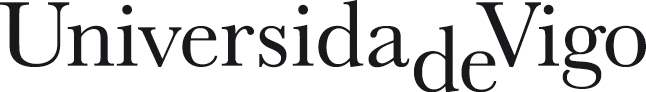 Avaliación Individual Membro Tribunal de TFM(Recoméndase ler o artigo 15 do Regulamento de TFM da ESEI)Datos do membro do Tribunal					Ourense, __ de _________ de ____					Asdo: 					Ourense, __ de _________ de ____					Asdo: Alumno/a:      Alumno/a:      DNI:      Titulación: Máster en Enxeñaría Informática Titulación: Máster en Enxeñaría Informática Titulación: Máster en Enxeñaría Informática Número TFM:	     Número TFM:	     Número TFM:	     Título do TFM:      Título do TFM:      Título do TFM:      Titor/a do TFM:       Cotitor/a do TFM:      Cotitor/a do TFM:      Área de coñecemento:      Área de coñecemento:      Área de coñecemento:      Nome:        Presidente/a           Secretario/a           VogalA) Documentación (cualifique cada aspecto de 0 a 10)A) Documentación (cualifique cada aspecto de 0 a 10)A) Documentación (cualifique cada aspecto de 0 a 10)A) Documentación (cualifique cada aspecto de 0 a 10)ÍtemCualificaciónÍtemCualificaciónEstruturaDocumentación técnica (se hai desenvolvemento de software)Corrección e lexibilidadeConclusións e referenciasIntrodución e descrición do traballoMedia (de todas as anteriores)B) Calidade (cualifique cada aspecto de 0 a 10)B) Calidade (cualifique cada aspecto de 0 a 10)B) Calidade (cualifique cada aspecto de 0 a 10)B) Calidade (cualifique cada aspecto de 0 a 10)ÍtemCualificaciónÍtemCualificaciónCumprimento de obxectivosCorrección da solución aportadaFiabilidade e eficiencia (se hai desenvolvemento de software)Calidade da interfaz de usuario (se hai desenvolvemento de software)Media (de todas as anteriores)C) Defensa (cualifique cada aspecto de 0 a 10)C) Defensa (cualifique cada aspecto de 0 a 10)C) Defensa (cualifique cada aspecto de 0 a 10)C) Defensa (cualifique cada aspecto de 0 a 10)ÍtemCualificaciónÍtemCualificaciónClaridadeDefensa do traballoEmprego do tempoCalidade do material empregadoMedia (de todas as anteriores)Só no caso de SUSPENSO(Deberase indicar de forma razoada o motivo da cualificación. Engadiranse tantas liñas como sexa necesario).